О внесении изменений и дополнений в решение Совета депутатов Пальского сельского поселения от 28.03.2008 г. № 16 «О принятии Положения о порядке управления, владения, пользования и распоряжения имуществом,находящимся в муниципальнойсобственности муниципальногообразования «Пальское сельское поселение»»         В соответствии с Федеральным законом от 06.10.2003 № 131-ФЗ «Об общих принципах организации местного самоуправления в Российской Федерации», Уставом муниципального образования «Пальское сельское поселение», руководствуясь Конституцией Российской Федерации, Гражданским Кодексом Российской Федерации, федеральными законами, законами Пермского края, Совет депутатов МО «Пальское сельское поселение»РЕШАЕТ:1. В решение Совета депутатов  Пальского сельского поселения от 28.03.2008 г. № 16 «О принятии Положения о порядке формирования и управления муниципальным имуществом муниципального образования «Пальское сельское поселение» внести следующие изменения и дополнения:           1.1. п.2. Понятие и формы управления, владения, пользования и распоряжения муниципальным имуществом, п.п. 2.3. Управление, владение, пользование и распоряжение муниципальным имуществом добавить следующую форму: передача по концессионному соглащению.           2. Настоящее решение обнародовать в установленном порядке.3. Контроль за исполнением настоящего решения оставляю за собой.Глава сельского поселения –Председатель Совета депутатов Пальского поселения                                                                       Н.В. ХроминаСОВЕТ ДЕПУТАТОВ ПАЛЬСКОГО СЕЛЬСКОГО ПОСЕЛЕНИЯОСИНСКОГО РАЙОНА ПЕРМСКОГО КРАЯРЕШЕНИЕ24.11.2017	№ 27        19.02.2007                                                                                               № 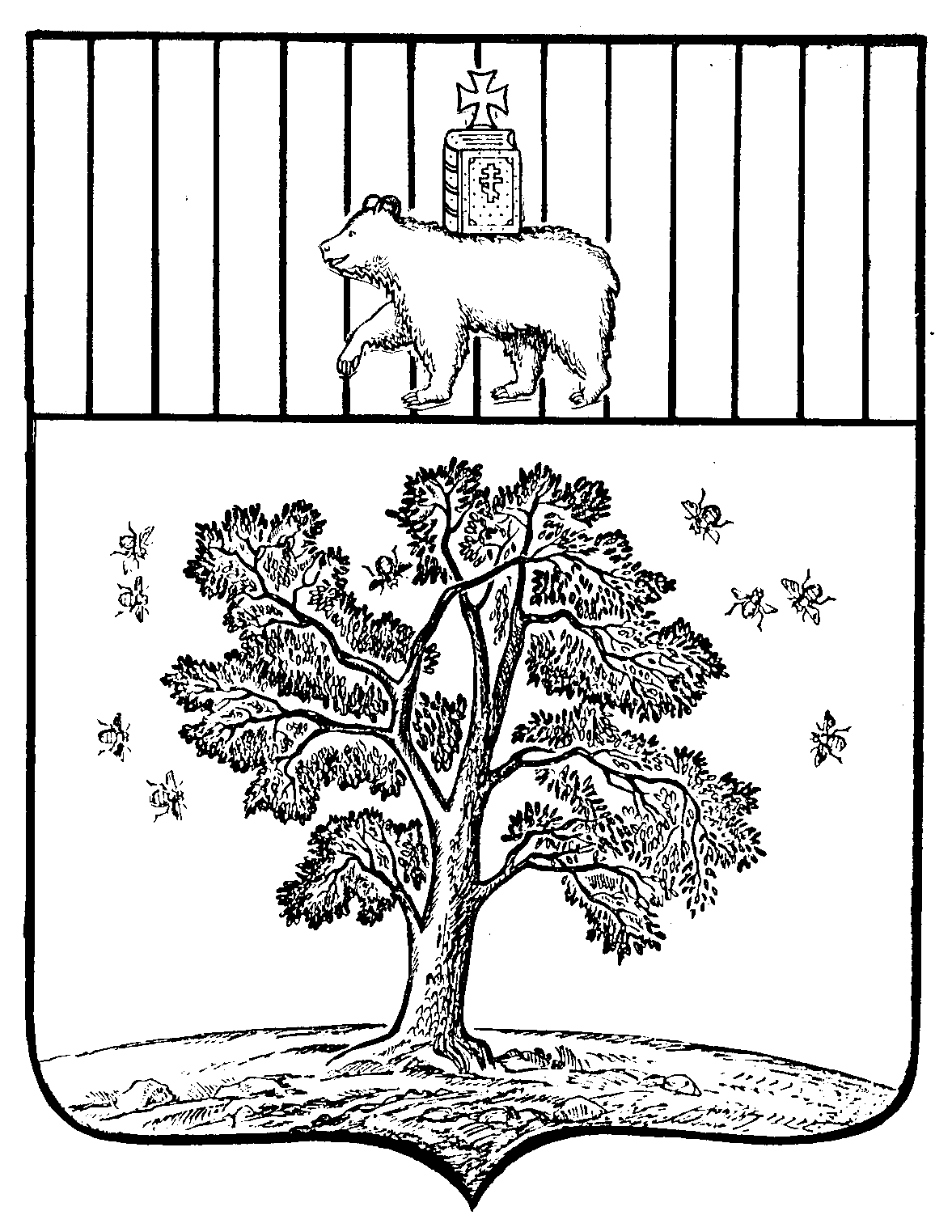 